Publicado en Ciudad de México el 10/08/2021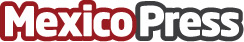 NICE presenta su nuevo paquete NICE CxoneEl nuevo paquete NICE CXone ofrece un autoservicio más rápido e inteligente al comienzo del recorrido del clienteDatos de contacto:NICE SystemsNICE Systems5528553031Nota de prensa publicada en: https://www.mexicopress.com.mx/nice-presenta-su-nuevo-paquete-nice-cxone_1 Categorías: Telecomunicaciones Programación E-Commerce Software Ciberseguridad http://www.mexicopress.com.mx